GFWC 2018-2020 Writing ContestsExpress Yourself CreativelyThe GFWC Writing Contests seek to provide an avenue for GFWC members and community youth to freely express themselves and draw upon their experiences through writing.  These submissions illustrate the talent of GFWC members and are a reflection of our communities.  GFWC offers short story and poetry contests for members and youth in the communities GFWC serves.2018-2020GFWC-WI Writing Contests ChairmanNancy A. NiedzielaN30W29273 Hillcrest Drive, Unit CPewaukee, WI 53072262-367-6512rniedziela@wi.rr.com June 1, 2018Dear Madam President,It is my pleasure to announce the annual writing contests for the GFWC-WI.  Each year we sponsor two contests one for our own GFWC members, and one for the youth in the community of your club.  There are two categories for each group – short story and poetry.The member writing contest and its rules should be announced at your club meetings and published through your district and local club newsletters.I have attached all the required materials that I anticipate that you might need for each contest. Should you need any further information, please feel free to contact me using my contact information listed below.  Additional information is available in the 2018-2020 Club Manual at www.gfwc.org. I hope that each club will conduct its own contest this year, and that we have lots of submissions.  Remember that our Arts Department exists to provide a framework for club women to pursue a variety of artistic interests which educate their communities about the important role art plays in our lives.  Our Education Department encourages us to provide learning opportunities for youth to experience the arts and lifelong learning.  I look forward to reading and submitting your entries for judging.Sincerely,Nancy A. NiedzielaNancy A. NiedzielaN30 W29273 Hillcrest Drive, Unit CPewaukee, WI 53072RNIEDZIELA@WI.RR.COM262-367-6512 – Home262-366-1660 – Mobile Table of ContentsGFWC-WI Member Short Story and Poetry Contest Rules			Page 4GFWC-WI Youth Short Story and Poetry Contest Rules			Page 6Writing Contest Awards							Page 8Tips for Conducting a Top Notch Youth Poetry and Short Story Competition in Your Community.						Page 9Sample Letter Introducing the Youth Contest to the Schools		Page 10Tips for Conducting a Top Notch Member Poetry and Short Story Competition in Your Club							Page 11Suggested GFWC-WI Judging Criteria for Poetry Contest			Page 12Suggested GFWC-WI Judging Criteria for Short Story Contest		Page 13Six Trait Writing Rubrics for National Scoring					Page 15Creative Arts Waiver								Page 17GFWC-WI Member Short Story and Poetry Contest RulesAuthors must be dues-paying members of an active GFWC club.Entries must be typed, double-spaced, printed on one side only, with minimum margins of one-inch (1”) on all four sides, on 8.5 x 11 – inch paper.Entries must be written during the contest year.  January 1, 2018 to December 31, 2018, and the following year from January 1, 2019 to December 31, 2019.Entries must have the following on the top right-hand corner of each page:Author’s complete name, email address, mailing address and phone number.Name of author’s GFWC Club and State FederationLocal Club NameGFWC- WICategory – Poetry or Short StoryTitle of work – no quotation marks or italics necessaryAuthors must be amateurs; earnings from writing may not exceed $500 annually.Entries may not have been published prior to the competition and must be original works by the author.A signed GFWC Creative Arts Waiver must be included with each submission.  A copy of this waver is included in this packetShort stories are limited to 2,000 words.Poetry entries can be any style with a minimum length of eight lines and a maximum of 50 lines.One entry per member per category.Clubs or individuals must send winning entries – one poem and one short story – to the GFWC-WI Writing Contest Chairman for judging.The 2018-2020 GFWC-WI Chairman:Nancy A. NiedzielaN30W29273 Hillcrest Drive, Unit CPewaukee, WI 53072RNIEDZIELA@WI.RR.COMThe entries must be postmarked on or before February 20 of the given year.  Entries may be submitted by email.GFWC-WI Chairman shall choose judges to select first place in each category.GFWC-WI judging will be completed by March 14 of the given year.The GFWC-WI Chairman will submit one winning GFWC-WI entry per writing contest, per category, postmarked no later than April 1, of the given year to the National GFWC Writing Contests Chairman.Manuscripts will not be returned.  All authors should keep an original copy of the entry.By submitting a short story or poem to GFWC-WI or GFWC, you are providing GFWC-WI or GFWC with royalty-free perpetual license to use, reproduce, post, display, create derivative works, sell, license the work in any media known or later invented without limitation, for commercial or non-commercial purposes.GFWC-WI Youth Short Story and Poetry Contest RulesEntries must be typed, double-spaced, printed on one side only, with minimum margins of one-inch (1”) on all four sides, on 8.5 x 11-inch paper.Entries must be written during the contest year.  January 1 – December 31, 2018 or the following year from January 1 to December 31 of 2019.Entries must have the following on the top right-hand corner of each page.Author’s full name, email address, mailing address, and phone number.Author’s school name and district, or home school supervisorName of the GFWC Club submitting the entry and GFWC-WI Category – Poetry or Short StoryTitle of WorkGrade Level CategoryCategory 1:	Grades K, 1, and 2Category 2:	Grades 3, 4, and 5Category 3:	Grades 6, 7, and 8Category 4:	Grades 9, 10, 11, and 12Authors must be amateurs; earnings from writing may not exceed $500 annually.Entries may not have been published prior to the competition and must be original works by the authors.A signed GFWC Creative Arts Waiver must be included with each submission. This waiver must also be signed by a parent.  A copy of the waiver is included in this packet.One entry per youth per category.Short stories are limited to 2,000 words.Poetry entries can be any style, with a minimum length of eight lines and a maximum of 50 lines.The entries must be postmarked on or before February 20, of the given year to the GFWC-WI Chairman. Entries may be submitted via email.The 2018-2020 GFWC-WI Chairman:Nancy A. NiedzielaN30W29273 Hillcrest Drive, Unit CPewaukee, WI 53072RNIEDZIELA@WI.RR.COMGFWC-WI Chairman shall choose judges to select first place in each category.GFWC-WI judging will be completed by March 14 of the given year.The GFWC-WI Chairman will submit one winning GFWC-WI entry per writing contest, per category, postmarked no later than April 1, of the given year to the National GFWC Writing Contests Chairman.Manuscripts will not be returned.  All authors should keep an original copy of the entry.By submitting a short story or poem to GFWC-WI or GFWC, you are providing GFWC-WI or GFWC with royalty-free perpetual license to use, reproduce, post, display, create derivative works, sell, license the work in any media known or later invented without limitation, for commercial or non-commercial purposes. Writing Contests AwardsLocal ContestsEach local club may decide on its own award.  It could be a certificate, a ribbon, a gift card or any other form of award that might engage writers.GFWC-WI State Level ContestsMember ContestsGFWC-WI will present a certificate annually to the top state entry in each contest.Youth ContestsGFWC-WI will present a certificate annually to the top entry in each category, per contest.  (A total of eight (8) certificates)GFWC National Level ContestsMember ContestsGFWC will present certificates annually to the top three national entries per category.  Three short story certificates and three poetry certificates.Youth ContestsGFWC will present certificates annually to the top entry in all four levels of each category.Tips for Conducting a Top-Notch Youth Poetry and Short Story Competition in Your Community.GFWC-WI Club’s Responsibility1.	Advertise the contest in schools.  Make the initial contact in September/October.  Be sure to include private, public and parochial schools in your community.  Also publish in the local newspapers to be sure to reach home-schooled students.2.	Provide contest rules to schools/teachers. 3.	To encourage participation, your Club may want to offer monetary prizes, gift certificates or coupons for winning entries in addition to a certificate and the opportunity to proceed to the state competition level.  No monetary awards are provided at the state and national levels.4.	Arrange for qualified judges to select winners.5.	Forward winning entries to the State Chairman by the deadline.  Be sure all entries follow all the contest rules.6.	Follow up with notification to any winner in the state and national contests.  Perhaps the winners could read their entries at a club meeting, or the entries could be published in the club newsletter.Principal/Teacher’s Responsibility:1.	Make students aware of the contest.2.	Assist students in selecting appropriate entries.3.	Make sure entries conform to contest requirements.4.	Forward entries to local club by deadline.Timeline:1.	Be sure to meet your local club deadline.2.	Winners of club contests must be sent to State Chairman and be postmarked by appropriate deadline.  Entries may be emailed.3.	State Chairman will forward winners to GFWC Writing Contests Chairman by April 1, of the given year.(Sample Letter Introducing the Youth Contest to the Schools.)Use Club Stationery or GFWC-WI StationeryDateName of Principal/TeacherName of SchoolSchool Street AddressCity, WI Zip codeDear (name of principal/teacher):The GFWC-WI (name of your local club) is sponsoring a Youth Poetry and Short Story contest for grades K through 12.  The goal of this contest is to promote creative arts as a method of self-expression and encouragement to youth.  (If you are offering an incentive, put that paragraph here)The rules for the contest are attached to this letter.  The entries will be judged locally before going on to the state contest.  Those winning at the state level will be forwarded to the national writing contest of the GFWC.  The winners from the national contest will be announced at the GFWC International Convention in June.We ask that you make copies of this letter and the rules of the contest and forward them to your teachers.  (If this is a grade school you should ask that they be forwarded to all teachers.  If a junior high, middle school, or high school, ask that they be forwarded to Language Arts or English teachers. If it is a K-8 school, ask for both grade level and Language Arts/English teachers to receive copies)To not put a burden of postage on your school, a member of the (name of your club) will be available to pick up the entries on (set a date well before the date you have to submit your winners to the state chairman).  Please have the entries available at the front desk of your school by (set specific time of day).We are very pleased to offer this opportunity to your students.  The (your local club) has been serving our community for (number of years) and is excited to be part of this statewide contest.  If you have any questions, please call or email.Sincerely,Name of Your Club PresidentPhone and email of club PresidentTips for Conducting a Top-Notch Member Poetry and Short Story Competition in Your Club.1.	Promote the contest within the club.  Make announcements of contest in September/October. Encourage all members interested in writing to participate.  Offer incentives if the club wishes.2.	Provide contest rules to all club members.  Put the contest rules in club newsletter, hand out rules at meetings.3.	Make sure entries conform to contest requirements.4.	Make sure all entries are in proper format.  Please be sure your members are not disqualified on a technicality.5.	Be sure all entries have a completed and signed GFWC Creative Arts Waiver.6.	Arrange for qualified judges to select winners.7.	Forward winning entries to State Chairman postmarked no later than February 20 of the given year.8.	A contest in your club is not necessary.  All members are able to submit a poem or short story directly to the state chairman by the appropriate due date.Suggested GFWC-WI Judging Criteria for Poetry Contests1.	EntertainmentDoes the poem serve to entertain or amuse reader?Does the poem move the reader, stir passion, lift the reader up emotionally?Would the poem be of great interest to others?  Do you want to pass it on to other readers?2.	Polish and ExpertiseIs the time and effort that went into the poem obvious?Does it have the appearance of being thrown together with little effort?3.	Punctuation and GrammarDoes it read easily with periods, commas, accents and syllables flowing naturally?Is the author’s word choice appropriate and accurate?4.	Originality and Overall Impact Has the writer taken the effort to coin unusual phrases or to make unusual comparisons?Does this poem have the ability to get under your skin or to be so delightful as to be virtually unforgettable?Does the poem flow smoothly?Does the poem educate?5.	Does the poem meet the technical criteria?  Minimum of 8 lines and maximum of 50 linesCorrect margins?  Typewritten?  Printed on one side only?Correct heading on every page?Suggested GFWC-WI Judging Criteria for Short Story Contests1.	Originality of thought and ideaJudges should keep in mind that there are very few short story ideas that have not been used in one way or another.2.	Overall writingDoes the beginning catch your attention?Is there too little action? Too much?Is it too wordy?  Too terse?Is there a good balance between dialogue and narration?Is the dialogue realistic and believable?3.	Character developmentAre the characters well-developed and convincing?Is there good interaction between characters?Is it clear in whose point of view the story is told?Is there at least one character interesting enough for you to care what happens to him or her?In the short amount of space available, how well did the writer give life to his characters and make the reader care about them?4.	SettingIs the setting well described?Is there enough description of the setting?  Too much?5.	PlotHow well did the author use the given parameters to create and intereting and believable plot?Is the plot fresh and imaginative?Does one thing lead to another as the plot develops?Are there plot gaps the reader wishes had been filled?6.	EndingIs the ending acceptable and satisfying to the reader?Were all loose ends neatly tied up?Did the reader feel more ending was needed?  Less?7. 	Overall FeelingIn addition to all the other criteria, how does this story compare with others the reader has read?8.	Interest RetentionDid the story hold the reader’s interest all the way to the end?9.	Desire for ContinuationHow much did the reader want the story to continue because it was enjoyable, rather than being glad the story was over?10.	MechanicsIs the story mechanically correct?  A minimum of usage, spelling, punctuation and grammatical errors.11.	Technical CriteriaDoes not exceed two thousand (2,000) words?Correct margins, printed on one side only?  Typewritten and double spaced?Correct heading on every page?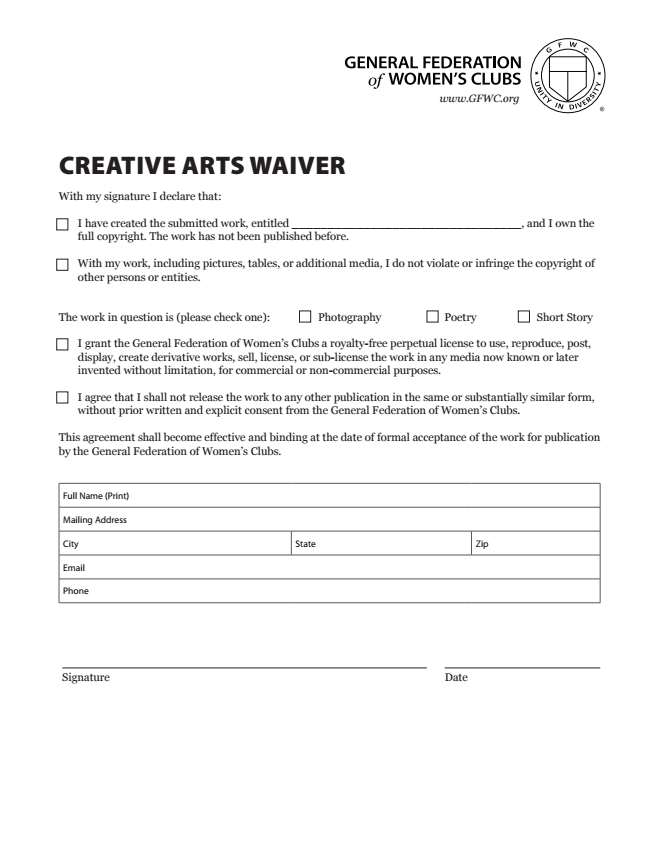 GFWC NationalSix Trait Writing RubricSix Trait Writing RubricSix Trait Writing Rubric2018-2020Ideas / ContentOrganizationOrganizationOrganizationConventions 6Especially clear, focused, interesting, controlledMain ideas stand outStrong support: rich relevant details well-suited to audience and purposeThorough, balanced, in-depth explanationMakes connections, shares insights Organization appropriate to topic Effective sequencing, easy to followStrong inviting beginningStrong, satisfying conclusionSmooth transitionsDetails fit where placedOrganization appropriate to topic Effective sequencing, easy to followStrong inviting beginningStrong, satisfying conclusionSmooth transitionsDetails fit where placedOrganization appropriate to topic Effective sequencing, easy to followStrong inviting beginningStrong, satisfying conclusionSmooth transitionsDetails fit where placedStrong control of conventions: spelling, paragraphing, punctuation guide readerUnusual use may occur for stylistic effectSkill in using wide range of conventionsLittle or no need for editing 5Clear, focused, interesting, controlledMain ideas stand outStrong support: relevant, carefully selected details well-suited to audience and purposeThorough, balanced explanationMakes connections, shares insightsOrganization appropriate to topicEffective sequencing, easy to followInviting beginningSatisfying conclusionSmooth transitionsDetails fit where placedOrganization appropriate to topicEffective sequencing, easy to followInviting beginningSatisfying conclusionSmooth transitionsDetails fit where placedOrganization appropriate to topicEffective sequencing, easy to followInviting beginningSatisfying conclusionSmooth transitionsDetails fit where placedCorrect grammar, usage, spellingSound paragraphingFew capitalization errorsSkill in using a wide range of conventionsLittle need for editing4Easily identifiable purpose; clear main idea(s)Supporting details relevant, but limited and/or too general for audience and purposeTopic is explained, but details may be somewhat out of balance with main ideasSome connections, insightsOrganization predictable, too obviousClear sequencing helps reader, but weakDeveloped beginning not invitingDeveloped conclusion lacks subtletyTransitions are stilted or predictableBody easy to follow with details that fitOrganization predictable, too obviousClear sequencing helps reader, but weakDeveloped beginning not invitingDeveloped conclusion lacks subtletyTransitions are stilted or predictableBody easy to follow with details that fitOrganization predictable, too obviousClear sequencing helps reader, but weakDeveloped beginning not invitingDeveloped conclusion lacks subtletyTransitions are stilted or predictableBody easy to follow with details that fitControl of conventions, but not wide rangeBasically sound paragraphing structureMinor, occasional lapses in grammar, usage, spelling, internal sentence punctuation Errors don’t confuse readerModerate need for editing3Easily identifiable purpose and main idea(s) Predictable, obvious main ideas heard beforeSupport attempted:  limited, out of balance, off topic, predictable, and/or overly generalMay have clichés, stereotypesDifficulty moving from general to specificSequencing attempted, but unclearUndeveloped or obvious beginning / endingOveruse of a few transitional devicesToo tight formulaic structureConfusing placement of detailsOrganization breaks down in placesSequencing attempted, but unclearUndeveloped or obvious beginning / endingOveruse of a few transitional devicesToo tight formulaic structureConfusing placement of detailsOrganization breaks down in placesSequencing attempted, but unclearUndeveloped or obvious beginning / endingOveruse of a few transitional devicesToo tight formulaic structureConfusing placement of detailsOrganization breaks down in placesErrors begin to interfere with readabilitySome control over only basic conventionsText too simple to evidence masterySignificant need for editing2Unclear purpose, main ideasMinimal development; insufficient detailsIrrelevant, off-topic detailsExcessive repetitionSequencing frequently unclearMissing or undeveloped intro, body, endingTransitions missing, ineffective, overusedRandomly placed details confuse readerSequencing frequently unclearMissing or undeveloped intro, body, endingTransitions missing, ineffective, overusedRandomly placed details confuse readerSequencing frequently unclearMissing or undeveloped intro, body, endingTransitions missing, ineffective, overusedRandomly placed details confuse readerLittle control over basic conventionsErrors interfere with meaningSubstantial need for editing1Ideas extremely limited or unclearMinimal development; too short Lack of effective sequencing, transitionsNo beginning, endingLack of effective sequencing, transitionsNo beginning, endingLack of effective sequencing, transitionsNo beginning, endingVery limited skills in conventionsErrors interfere with readabilityExtensive need for revisionGFWC NationalGFWC NationalSix Trait Writing Rubric2016-20182016-2018VoiceVoiceSentence FluencyWord ChoiceWord Choice6Effective, appropriate level of closeness to or distance from audience for purpose of writingExceptionally strong sense of audienceA sense that the topic comes to life with appropriate originality, liveliness, honesty, conviction, excitement, humor, suspenseEffective, appropriate level of closeness to or distance from audience for purpose of writingExceptionally strong sense of audienceA sense that the topic comes to life with appropriate originality, liveliness, honesty, conviction, excitement, humor, suspenseEffective, effortless flow, rhythmExtensive variation in sentence structure Patterns add interest, power, graceSentence structure helps meaningStrong control of structure, style, dialogExpressive oral reading is easy, enjoyablePowerful, accurate, specific words energize writing, evoke strong imagesFresh, original expressionVocabulary striking, varied, but naturalSlang, if used, is purposeful and effective Powerful, accurate, specific words energize writing, evoke strong imagesFresh, original expressionVocabulary striking, varied, but naturalSlang, if used, is purposeful and effective 5Appropriate level of closeness to or distance from audience for purpose of writingStrong sense of audienceA sense that the topic comes to life with appropriate originality, liveliness, honesty, conviction, excitement, humor, suspenseAppropriate level of closeness to or distance from audience for purpose of writingStrong sense of audienceA sense that the topic comes to life with appropriate originality, liveliness, honesty, conviction, excitement, humor, suspenseEasy flow, rhythmVariation in sentence structureSentence structure helps meaningControl of structure, style, dialogExpressive oral reading is easyAccurate, specific words give energy to writingFresh, vivid expressionVocabulary may be striking but naturalSlang, if used, is purposeful and effective Accurate, specific words give energy to writingFresh, vivid expressionVocabulary may be striking but naturalSlang, if used, is purposeful and effective 4Voice present, but inconsistent level of closeness to or distance from the audienceA sense of audience; writer aware of reader but not consistently employing appropriate voiceUses liveliness, sincerity, humor, but at times, inappropriately casual or formalVoice present, but inconsistent level of closeness to or distance from the audienceA sense of audience; writer aware of reader but not consistently employing appropriate voiceUses liveliness, sincerity, humor, but at times, inappropriately casual or formalNatural sound, may lack rhythm, graceSome repeated patterns of structure Strong control over simple sentences; variable control over complexLapses in controlEase in oral readingWords functional but do not add energyAttempts at language may seem overdoneTechnical jargon may not suit audience or purpose; slang not particularly effectiveSome fine moments; generally avoids clichés Words functional but do not add energyAttempts at language may seem overdoneTechnical jargon may not suit audience or purpose; slang not particularly effectiveSome fine moments; generally avoids clichés 3No apparent matching of voice to topic, purpose, audienceOccasional sense of the writerLimited ability to shift to more objective voice when necessary No apparent matching of voice to topic, purpose, audienceOccasional sense of the writerLimited ability to shift to more objective voice when necessary Some fluid, others choppy, lack energySome structure variety, some repetitiveLittle control over complex sentencesLapses in control; stilted or unnaturalRequires reader to slow down or rereadWords ordinary, rarely capture readerMost words accurate; some notAttempts at colorful language overdoneRelies on clichés and overused expressionsLanguage inappropriate for audience, purpose Words ordinary, rarely capture readerMost words accurate; some notAttempts at colorful language overdoneRelies on clichés and overused expressionsLanguage inappropriate for audience, purpose 2Lack of audience awareness; little sense of “writing to be read”Little or no hint of writer behind wordsVoice overly formal or personalLack of audience awareness; little sense of “writing to be read”Little or no hint of writer behind wordsVoice overly formal or personalAwkward, choppy, rambling constructionSentence patterns overly repetitiveDifficult to read aloudWords colorless, flat, or impreciseRepetitionRelies on worn, detracting expressionsFuzzy or absent imagesWords colorless, flat, or impreciseRepetitionRelies on worn, detracting expressionsFuzzy or absent images1Flat, lifeless, stiff, mechanicalLacks audience awareness; doesn’t engage readerNo hint of writer behind wordsFlat, lifeless, stiff, mechanicalLacks audience awareness; doesn’t engage readerNo hint of writer behind wordsConfusing word order clouds meaningFragmented, confusing, choppy, ramblingDifficult to follow or read aloudGeneral, vague words do not communicateWords limited, inadequate, do not fitGeneral, vague words do not communicateWords limited, inadequate, do not fit